1 ритмика от 24.10.Ссылка на видеоурок: https://www.youtube.com/watch?v=Mz-1h__FkzU&feature=emb_logo 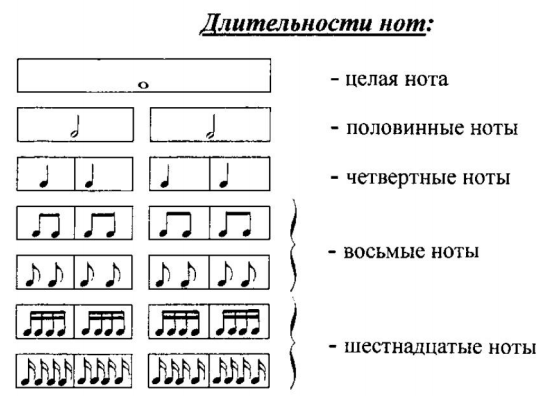 